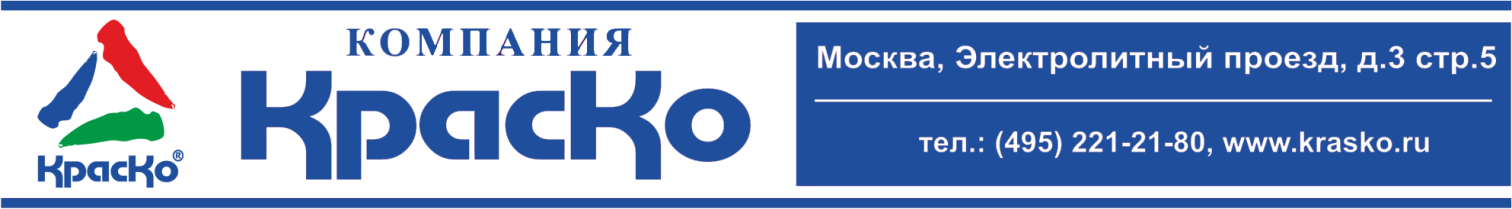 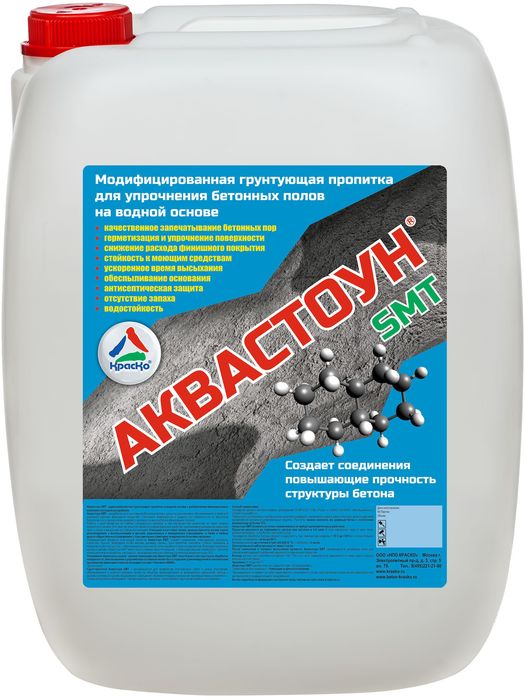 Аквастоун SMTмодифицированная грунтующая пропитка на водной основе для упрочнения бетонных половповышение стойкости бетона к истиранию на 25%качественное запечатывание бетонных пор герметизация и упрочнение поверхностиснижение расхода финишного покрытиястойкость к моющим средствамгрязеотталкивающие свойстваускоренное время высыханияобеспыливание основанияантисептическая защита отсутствие запахаводостойкость Аквастоун SMT – модифицированная грунт-пропитка на водной основе с содержанием современных нано-компонентов для упрочнения, грунтования и обеспыливания бетонных полов.Аквастоун SMT специально разработан для грунтования бетонных полов с целью их упрочнения и обеспыливания. Также для усиления адгезии финишных покрытий к бетонной поверхности, защиты его поверхности от факторов биологического поражения вызываемого произрастанием грибков и образования плесени.Благодаря современным решениям, инновационный состав Аквастоун SMT содержит нано-компоненты, за счет чего пропитка глубоко проникает в поверхность бетонного основания, создавая не просто защитную пленку на поверхности, а встраиваясь в молекулярную структуру бетона, тем самым обеспыливает и многократно упрочняет его.Достигается такой результат в следствии особой химической реакции с присутствующими в бетоне компонентами, в процессе протекания которой, образуются прочные и нерастворимые в воде минералы, уплотняющие структуру бетона в порах. С годами эти минералы не разрушаются, а наоборот продолжают заполнять свободные поры, тем самым покрытие не истирается, а только упрочняется, в силу чего поверхность бетона полируется при движении по нему. Аквастоун SMT значительно снижает водопоглощение обработанного основания за счет чего обладает грязеотталкивающими свойствами, а благодаря водной основе грунт-пропитка используется для обработки, как старого, так и свежеуложенного бетона с остаточной влажностью до 15%.Инновационные компоненты грунтующей пропитки Аквастоун SMT, создают высокопрочные соединения, многократно повышающие монолитность структуры бетонного основания и увеличивая стойкость к истиранию на 25%. Модифицированная пропитка Аквастоун SMT, рекомендуется к применению для: упрочнения бетонных половобеспыливания бетонных полов; создания адгезионного слоя;повышения водонепроницаемости бетона;повышения стойкости к истиранию бетонных топингов.Ускоренное время высыхания - важное преимущество Аквастоун SMT, спустя всего 3 часа после обработки поверхности, обеспыленное и упрочнённое основание может быть окрашено (рекомендуемыми в комплексном применении) финишными эмалями Тексипол-Аква и Полимерстоун-Аква.ПрименениеГрунт-пропитка Аквастоун SMT рекомендуется для проведения грунтовочных работ с целью упрочнения, обеспыливания и антисептирования полов на объектах промышленного и гражданского назначения:жилые и административные здания;медицинские учреждения;образовательные учреждения;производственные комплексы;склады и подсобные помещения;торговые центры, магазины, супермаркеты;крытые автомобильные парковки.Пропитка рекомендуется к использованию в детских, дошкольных и медицинских учреждениях, а также в любых других общественных помещениях с повышенными санитарно-эпидемиологическими нормами.Способ примененияОснование должно соответствовать требованиям СНиП 2.03.13-88 «Полы» и СНиП 3.04.03-87 «Изоляционные и отделочные работы».Работа с грунт-пропиткой не требует специальных навыков, а сам материал при нанесении не имеет резкого неприятного запаха! Этот фактор зачастую является определяющим в удобстве применения в помещениях закрытого типа, а также помещениях со слабой вентиляцией.Поверхность должна быть чистой и сухой, не должна содержать цементного (известкового) молочка, для его удаления применяются мозаично-шлифовальные машины.Пропитку можно наносить на влажный бетон с остаточной влажностью не более 15%.Аквастоун SMT полностью готов к применению.Пропитка наносится на поверхность кистью или валиком в 1-2 слоя (2 слой наносится, через 2 часа после нанесения первого, но не более, чем через сутки);Окрашивание обработанной поверхности возможно через 3 часа, но не позднее, чем через сутки; Проведение обработки бетона следует осуществлять при температуре воздуха от +5˚С до +30˚С и с относительной влажностью воздуха – не выше 80 %;Время высыхания до степени 3 при t (20,0±0,5) °С, ч, не более — 2 часов;Окончательной твердости поверхность достигает, в течение 7 дней.После нанесения и полного высыхания пропитки Аквастоун SMT рекомендуется шлифовка пола для обеспечения хорошего сцепления поверхности и финишного покрытия.РасходРасход грунт-пропитки составляет 140-150г на 1 кв.м. поверхности в зависимости от вида, марки (класса) бетона и его состояния.ТараТара 20 кг. Внимание! Этикетка оснащена защитными элементами от подделок.ХранениеХранить в прочно закрытой таре при температуре от +5°С​ до +50 °С. Не замораживать.Гарантийный срок хранения — 9 месяцев со дня изготовления.Меры предосторожностиПри проведении внутренних работ, а также после их окончания тщательно проветрить помещение.Использовать индивидуальные средства защиты.Технические данныеОснова материалаакриловая смола с целевыми добавкамиВнешний виджидкость молочно-белого цветаУсловная вязкость по В3-246 (сопло 4), сек, не менее15Время высыхания до степени 3 при t (20,0±0,5)°С, ч, не более2Адгезионная прочность, баллов, не более1Рабочий интервал температур после набора прочностиот-50 до +70°СВнешний вид плёнки после высыханиябесцветная, полуглянцеваяГотовность к пешеходным нагрузкам t (20,0±0,5)°С, ч12Окончательный набор прочности (20,0±0,5)°С, суток7Сухой остаток, %16Ph10ТУ20.59.59-034-01524656-2019